 Karen Pearce - 07917184539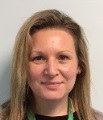  Jo Blades - 07795 126473     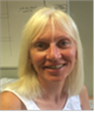 Learning Disabilities Liaison Nurses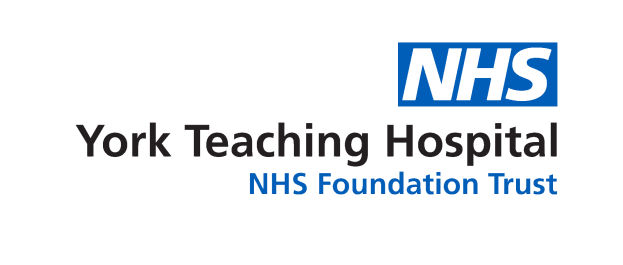 Learning Disabilities Hospital PassportThe following information should be given to oncoming ward staff during all handovers until the patient is discharged.On admission please check with the patient or their family/carers that the information in this summary is current and accurate.Next of Kin   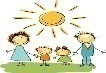 Hospital Providers   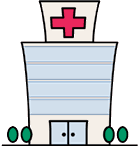 Community Providers   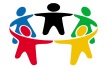 Date:  Date:  Date:  Date:  NameDOBDOBNHS NoAllergies   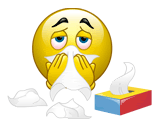 Allergies   Allergies   Allergies   Home Circumstances   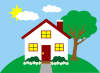 Home Circumstances   Home Circumstances   Home Circumstances   Likes   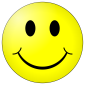 Likes   Dislikes   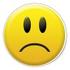 Dislikes   Communication   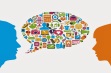 Personal Care   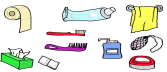 Other Essential Information   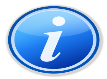 Nutrition   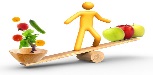 